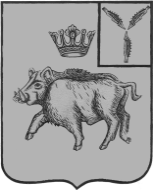 АДМИНИСТРАЦИЯБАЛТАЙСКОГО МУНИЦИПАЛЬНОГО РАЙОНАСАРАТОВСКОЙ ОБЛАСТИП О С Т А Н О В Л Е Н И Ес.БалтайО внесении изменений в постановлениеадминистрации Балтайского муниципального района от 18.12.2019 № 509 «Об утверждениимуниципальной программы «Комплексное развитие сельских территорий на 2020-2025 годы в Балтайском муниципальном районе»Во исполнение постановления Правительства Российской Федерации от 31.05.2019 года № 696 «Об утверждении государственной программы Российской Федерации «Комплексное развитие сельских территорий» и о внесении изменений в некоторые акты Правительства Российской Федерации», руководствуясь Уставом Балтайского муниципального района, ПОСТАНОВЛЯЮ:1. Внести в постановление администрации Балтайского муниципального района от 18.12.2019 № 509 «Об утверждении муниципальной программы «Комплексное развитие сельских территорий на 2020-2025 годы в Балтайском муниципальном районе» следующие изменения:1) В приложении к постановлению:В строку «Ожидаемые конечные результаты реализации муниципальной программы» добавить слова «обустройство 11 площадок накопления твердых коммунальных отходов»;2)Строку «Объемы финансового обеспечения муниципальной программы, в том числе по годам» паспорта муниципальной программы «Комплексное развитие сельских территорий на 2020-2025 годы в Балтайском муниципальном районе» изложить в следующей редакции:3) Строку «Целевые показатели муниципальной программы (индикаторы)» добавить слова «обустройство 11 площадок накопления твердых коммунальных отходов»;4) Раздел III «Сведения о целевых показателях (индикаторах) муниципальной программы «Комплексное развитие сельских территорий на 2020-2025 годы в Балтайском муниципальном районе» добавить Подпункт 6 «Показатель: обустройство 11 площадок накопления твердых коммунальных отходов»;5) Раздел IV «Прогноз конечных результатов муниципальной программы «Комплексное развитие сельских территорий на 2020-2025 годы в Балтайском муниципальном районе» дополнить подпунктом 4 «Основное мероприятие 4 обустройство 11 площадок накопления твердых коммунальных отходов» ;6) Раздел V «Перечень основных мероприятий муниципальной программы «Комплексное развитие сельских территорий на 2020-2025 годы в Балтайском муниципальном районе» дополнить подпунктом 4 «Основное мероприятие 4 обустройство 11 площадок накопления твердых коммунальных отходов»;7) Раздел VI Сведения об объемах и источниках финансового обеспечения муниципальной программы «Комплексное развитие сельских территорий на 2020-2025 годы в Балтайском муниципальном районе» изложить в новой редакции  согласно приложению к настоящему постановлению.2. Настоящее постановление вступает в силу со дня его обнародования.3. Контроль за исполнением настоящего постановления возложить на первого заместителя главы администрации Балтайского муниципального района.Глава Балтайского муниципального района                                                                        А.А.ГруновПриложение к постановлению администрацииБалтайского муниципального района от  02.07.2021 № 222Верно: начальник отдела делопроизводства             администрации Балтайского             муниципального района                                                                        А.А.БакулинаОбъемы финансового обеспечения муниципальной программы, в том числе по годамРасходы (тыс.руб.) (прогнозно)Расходы (тыс.руб.) (прогнозно)Расходы (тыс.руб.) (прогнозно)Расходы (тыс.руб.) (прогнозно)Расходы (тыс.руб.) (прогнозно)Расходы (тыс.руб.) (прогнозно)Расходы (тыс.руб.) (прогнозно)Объемы финансового обеспечения муниципальной программы, в том числе по годамВсего202020212022202320242025Объемы финансового обеспечения муниципальной программы, в том числе по годам15137,6410570,5654604,2693554,2694604,2691804,269федеральный бюджет 1475,00170391,0414538,4943503,4944538,4941778,494областной бюджет 216,0907,9965,77550,77565,77525,775Бюджет Балтайского муниципального района 171,5340171,5340000НаименованиеОтветственный исполнитель (соисполнитель, участник)Источники финансированияОбъемы финанси-рования, всего (тыс.руб)(прогнозно)в том числе по годам реализации программы в том числе по годам реализации программы в том числе по годам реализации программы в том числе по годам реализации программы в том числе по годам реализации программы в том числе по годам реализации программы НаименованиеОтветственный исполнитель (соисполнитель, участник)Источники финансированияОбъемы финанси-рования, всего (тыс.руб)(прогнозно)202020212022202320242025123457891011Программа: «Комплексное развитие сельских территорий на 2020-2025 годы в Балтайском муниципальном районе»Отдел строительства, архитектуры и ЖКХ администрации Балтайского муниципального района (застройщики-участники программы) (по согласованию)Всего 15137,6410570,5654604,2693554,2694604,2691804,269Программа: «Комплексное развитие сельских территорий на 2020-2025 годы в Балтайском муниципальном районе»Отдел строительства, архитектуры и ЖКХ администрации Балтайского муниципального района (застройщики-участники программы) (по согласованию)федеральный бюджет 1475,00170391,0414538,4943503,4944538,4941778,494Программа: «Комплексное развитие сельских территорий на 2020-2025 годы в Балтайском муниципальном районе»Отдел строительства, архитектуры и ЖКХ администрации Балтайского муниципального района (застройщики-участники программы) (по согласованию)областной бюджет216,0907,9965,77550,77565,77525,775Программа: «Комплексное развитие сельских территорий на 2020-2025 годы в Балтайском муниципальном районе»Отдел строительства, архитектуры и ЖКХ администрации Балтайского муниципального района (застройщики-участники программы) (по согласованию)Бюджет Балтайского муниципального района 171,5340171,5340000Основное мероприятие 1: Строительство (приобретение) жилья для граждан, проживающих в сельских поселениях муниципального районаОтдел строительства, архитектуры и ЖКХ администрации Балтайского муниципального района (застройщики-участники программы) (по согласованию)Всего7217,076001804,2691804,2691804,2691804,269Основное мероприятие 1: Строительство (приобретение) жилья для граждан, проживающих в сельских поселениях муниципального районаОтдел строительства, архитектуры и ЖКХ администрации Балтайского муниципального района (застройщики-участники программы) (по согласованию)федеральный бюджет 7113,976001778,4941778,4941778,4941778,494Основное мероприятие 1: Строительство (приобретение) жилья для граждан, проживающих в сельских поселениях муниципального районаОтдел строительства, архитектуры и ЖКХ администрации Балтайского муниципального района (застройщики-участники программы) (по согласованию)областной бюджет 103,10025,77525,77525,77525,775Основное мероприятие 1: Строительство (приобретение) жилья для граждан, проживающих в сельских поселениях муниципального районаОтдел строительства, архитектуры и ЖКХ администрации Балтайского муниципального района (застройщики-участники программы) (по согласованию)Бюджет Балтайского муниципального района0000000Основное мероприятие 2:Реконструкция локальных сетей водоснабженияОтдел строительства, архитектуры и ЖКХ администрации Балтайского муниципального района , главы муниципальных образованийВсего5250,0001750,01750,01750,00Основное мероприятие 2:Реконструкция локальных сетей водоснабженияОтдел строительства, архитектуры и ЖКХ администрации Балтайского муниципального района , главы муниципальных образованийфедеральный бюджет 5175,0001725,01725,01725,00Основное мероприятие 2:Реконструкция локальных сетей водоснабженияОтдел строительства, архитектуры и ЖКХ администрации Балтайского муниципального района , главы муниципальных образованийобластной бюджет 75,00025,025,025,00Основное мероприятие 2:Реконструкция локальных сетей водоснабженияОтдел строительства, архитектуры и ЖКХ администрации Балтайского муниципального района , главы муниципальных образованийБюджет Балтайского муниципального района0000Основное мероприятие 3:  Реконструкция артезианских скважин в сельских поселенияхОтдел строительства, архитектуры и ЖКХ администрации Балтайского муниципального района  главы муниципальных образованийВсего2100,0001050,001050,00Основное мероприятие 3:  Реконструкция артезианских скважин в сельских поселенияхОтдел строительства, архитектуры и ЖКХ администрации Балтайского муниципального района  главы муниципальных образованийфедеральный бюджет 2070,0001035,001035,00Основное мероприятие 3:  Реконструкция артезианских скважин в сельских поселенияхОтдел строительства, архитектуры и ЖКХ администрации Балтайского муниципального района  главы муниципальных образованийобластной бюджет 30,015,015,0Основное мероприятие 3:  Реконструкция артезианских скважин в сельских поселенияхОтдел строительства, архитектуры и ЖКХ администрации Балтайского муниципального района  главы муниципальных образованийБюджет Балтайского муниципального района0000000Основное мероприятие 4:  Обустройство 11 площадок накопления твердых коммунальных отходовОтдел строительства, архитектуры и ЖКХ администрации Балтайского муниципального района  главы муниципальных образованийВсего570,5650570,5650000Основное мероприятие 4:  Обустройство 11 площадок накопления твердых коммунальных отходовОтдел строительства, архитектуры и ЖКХ администрации Балтайского муниципального района  главы муниципальных образованийфедеральный бюджет 391,0410391,0410000Основное мероприятие 4:  Обустройство 11 площадок накопления твердых коммунальных отходовОтдел строительства, архитектуры и ЖКХ администрации Балтайского муниципального района  главы муниципальных образованийобластной бюджет 7,9907,990000Основное мероприятие 4:  Обустройство 11 площадок накопления твердых коммунальных отходовОтдел строительства, архитектуры и ЖКХ администрации Балтайского муниципального района  главы муниципальных образованийБюджет Балтайского муниципального района171,5340171,5340000